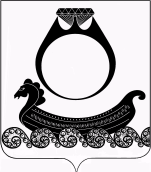 Администрация   Чапаевского сельского поселенияКрасносельского муниципального районаКостромской областиПОСТАНОВЛЕНИЕ О предоставлении  разрешения на условно разрешенный                           вид разрешенного использования земельного участка На основании  итогового документа публичных слушаний от 24 января . по вопросу предоставления разрешения на условно разрешенный  вид разрешенного использования земельных участков:- площадью .кв. кадастровый номер 44:08:071701:344 местоположение установлено относительно ориентира, расположенного за пределами участка. Ориентир: Костромская область, Красносельский район, д.Иконниково, д.37А. Участок находится примерно в 60м, по направлению на северо-запад от ориентира с «образование и просвещение» на «для ведения огородничества»   - площадью .кв. кадастровый номер 44:08:071701:319 местоположение установлено относительно ориентира, расположенного в границах участка. Ориентир : Костромская область, Красносельский район, д.Иконниково, д.37А с «образование и просвещение» на «для ведения огородничества»   - площадью .кв. кадастровый номер 44:08:071701:318 местоположение установлено относительно ориентира, расположенного в границах участка. Ориентир : Костромская область, Красносельский район, д.Иконниково, д.37А с «образование и просвещение» на «для ведения огородничества»Руководствуясь ст.39 Градостроительного кодекса Российской Федерации. Правилами  землепользования и застройки Чапаевского сельского поселения Красносельского муниципального района, утвержденными  решением Совета депутатов  Чапаевского сельского поселения Красносельского муниципального района Костромской области №90 от 11.01.2013 г, Положением о порядке организации и проведения  публичных слушаний в Чапаевском сельском поселении Красносельского муниципального района Костромской области, утвержденным Советом депутатов Чапаевского сельского поселения Красносельского муниципального района Костромской области №160 от 20.06.2008 г.ПОСТАНОВЛЯЮ:Предоставить разрешение на условно разрешенный  вид  разрешенного  использования земельных участков:- площадью .кв. кадастровый номер 44:08:071701:344 местоположение установлено относительно ориентира, расположенного за пределами участка. Ориентир: Костромская область, Красносельский район, д.Иконниково, д.37А. Участок находится примерно в 60м, по направлению на северо-запад от ориентира «для ведения огородничества»   - площадью .кв. кадастровый номер 44:08:071701:319 местоположение установлено относительно ориентира, расположенного в границах участка. Ориентир : Костромская область, Красносельский район, д.Иконниково, д.37А «для ведения огородничества»   - площадью .кв. кадастровый номер 44:08:071701:318 местоположение установлено относительно ориентира, расположенного в границах участка. Ориентир : Костромская область, Красносельский район, д.Иконниково, д.37А «для ведения огородничества»   2.       Постановление вступает в силу со дня подписания.Глава поселения                                                                            Г.А.Смирнова.от24января2019года№5